EKA ROHANIAHFresh Graduate Sarjana FarmasiRingkasan 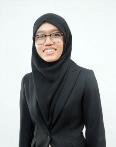 PengalamanKemampuan & Pendidikan PenghargaanKerjaKerjaMaret 2016 – sekarangOwner- Toko Obat Eka Farma, Batu Tumpang, Kec. Tegalwaru, Purwakarta.Februari 2016Freelancer - Data Entry dimanamacet.com pada 13 Feb – 26 Mar 2016Kerja LapanganKerja LapanganJuli 2010UPTD Puskesmas Plered, PurwakartaPrakerin (Praktek Kerja Industri)OrganisasiOrganisasi2014-2015Komunitas Fotografi Farmasi StfbKetua UmumMaret 2014Kepanitiaan dalam Hari Jadi Konperensi Asia Afrika ke-59Relawan Event Bagian Liason Officer2013-2014Badan Eksekutif Mahasiswa StfbAnggota Bidang KominfoKemampuan ProfesionalPendidikan FormalPendidikan FormalFormulasi Sediaan 	: Baik2011-2015Sekolah Tinggi Farmasi, BandungSarjana Farmasi dengan IPK 3,21.Evaluasi Sediaan 	: Baik2008-2011SMK Farmasi, PurwakartaTenaga Teknis Kefarmasian.Kemampuan Umum2005-2008SMPN 1 Plered, PurwakartaMicrosoft Office 	: Menengah1999-2005SDN 030 Balikpapan, Kalimantan TimurAdobe Photoshop 	: MenengahPendidikan Non FormalPendidikan Non FormalBahasa Inggris 	: MenengahNov – Des 2015Mr. Bob English Club, Kampung Inggris, KediriSpeaking dan Pronunciation, TOEFL Preparation.Kemampuan DiriTeliti 			: Sangat BaikKomunikasi 		: Baik	Kepemimpinan 	: Cukup BaikBekerjasama 		: Sangat BaikLomba Karya Tulis Ilmiah Kategori Presentasi OralSebagai Peserta dengan Judul “Tinjauan Pustaka Formulasi dan Evaluasi Mikroemulgel dari Minyak Bekatul sebagai Antiaging”